St.Andrew’s College of Arts, Science and Commerce, Bandra-West, Mumbai-400050PHYSICSH.S.C BOARD PRACTICAL EXAMINATION- MAY-JUNE 2021Following experiments to be prepared by the XII STD students for their HSC Board PHYSICS Practical Examination - 2020-21LIST OF THE EXPERIMENTS AND ACTIVITIESList of Experiments – FOR LONG AND SHORT EXPERIMENTS (No. of experiments 4)List of Physics Activities (No. of activities 2)* ** Practical examination will be conducted from 22 May 2021 to 10 June 2021. The detailed schedule will be displayed on College website as and when the College receives the same from the HSC Board.Page-01Students are expected to know the following for Physics Practical Examination:Circuit diagram / experimental diagramFormula with explanationObservation tableCalculation table ( WITH GRAPH IF ANY)CONCLUSIONFor distribution of marks and details - Refer to Evaluation scheme of Practical examination Physics -page no.2of Balbharti Physics Practical notebook.For Viva question and answers – Refer to the Question and answers given for above list of experiments and Activities IN THE PRACTICAL NOTEBOOK.Keep your journal completed WITH CERTIFICATION PAGE DULY FILLED.SUBMISSION OF COMPLETED JOURNAL FOR CERTIFICATION-  22 MAY 2021 TO 10 JUNE 2021All the best              ----------------------------------------------------------------------------------         Physics Department:  1. Mr.Frederick Arland – Vice Principal                                               2. Ms. Archana Patil                                               3. Ms. Ashwini Gonsalves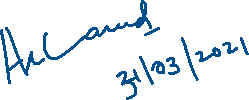 	Page-02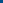 SR.NO.NAME OF THE EXPERIMENT1.SONOMETER- I LAW OF LENGTH2.RESONANCE TUBE3./ USING POTENTIOMETER- INDIVIDUAL CELL METHOD4.STUDY OF LOGIC GATESSR.NONAME OF ACTIVITIES 1.EFFECT OF DETERGENT ON SURFACE TENSION2.FACTORS AFFECTING THE RATE OF LOSS OF HEAT OF LIQUID